Троян Олексій Миколайович, вчитель фізичної культури 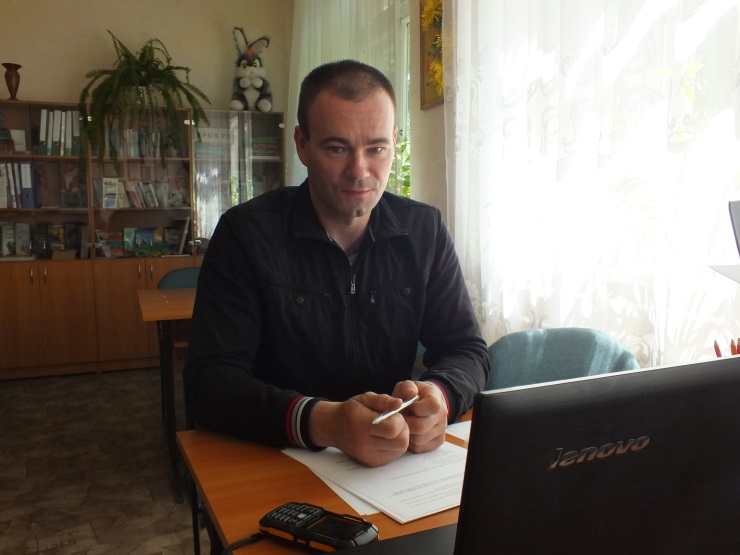 Творче кредо:"Треба любити те, що робиш і йти крок за кроком вперед"Освіта: 2000 р. –  Слов’янський державний педагогічний інститут , отримав диплом  за спеціальністю «Педагогіка і методика середньої освіти, фізична культура» та здобув кваліфікацію вчителя фізичної культури та валеології,  2000 р.Стаж: педагогічний – 3 роки.Кваліфікаційна категорія:  спеціаліст Тема самоосвіти  «Розвиток швидкісно-силових якостей на уроках фізичного виховання»Тема самоосвіти як класного керівника: «Формування всебічної та гармонійно розвиненої особитості».Підвищення кваліфікації та проходження курсів: ХАНО -  18.11.2013 р